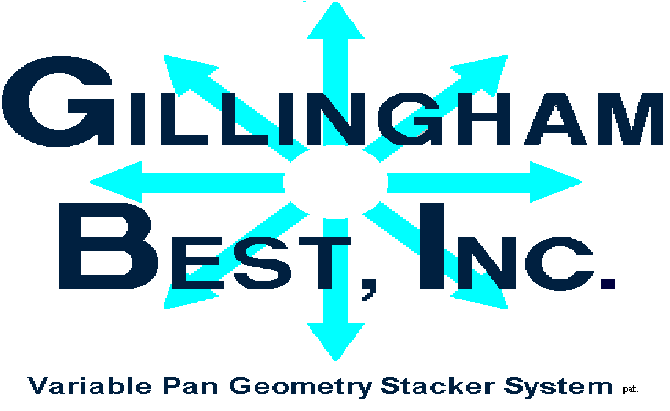 LUMBER DETAILS	Minimum	Maximum				Minimum	MaximumPackage width		_________	_________	Lumber Width	_________	_________Package height		_________	_________	Lumber thickness	_________	_________Package length		_________	_________	Lumber length	_________	_________Random width	 	Yes _____	No ______	Max package wt.        _________≈≈≈≈≈≈≈≈≈≈≈≈≈≈≈≈≈≈≈≈≈≈≈≈≈≈≈≈≈≈≈≈≈≈≈≈≈≈≈≈≈≈≈≈≈≈≈≈≈≈≈≈≈≈STICKERS	{Stickers placed 2 foot on center is standard.}Sticker Width		_________	__________	Sticker Thickness	__________	_________Sticker Length		_________	__________	Sticker Spacing	__________	_________≈≈≈≈≈≈≈≈≈≈≈≈≈≈≈≈≈≈≈≈≈≈≈≈≈≈≈≈≈≈≈≈≈≈≈≈≈≈≈≈≈≈≈≈≈≈≈≈≈≈≈≈≈≈VOLUMETotal courses per shift     _____		             	Packages per shift     ____Courses per pkg           1” _____     2” _____     4” _____% of pkgs by length   6’-8’ _____%   10’-12’ _____%   14’-16’ _____%   18’-20’ _____%  Other _____%≈≈≈≈≈≈≈≈≈≈≈≈≈≈≈≈≈≈≈≈≈≈≈≈≈≈≈≈≈≈≈≈≈≈≈≈≈≈≈≈≈≈≈≈≈≈≈≈≈≈≈≈≈≈OPTIONS                                                             Yes        No                                                                    Yes        NoOverhead Course Divider for random width        _____  _____	    Chain End Evener              _____  _____Lumber Pullback to align outside edge of pkg     _____  _____       Stickers on 1 foot center     _____  _____Sticker entry lugged turn                                        _____  _____       Amount of turn {90˚ max}      _____≈≈≈≈≈≈≈≈≈≈≈≈≈≈≈≈≈≈≈≈≈≈≈≈≈≈≈≈≈≈≈≈≈≈≈≈≈≈≈≈≈≈≈≈≈≈≈≈≈≈≈≈≈≈LAYOUT     Looking in the direction of lumber flow, the lumber line is:     Right _____     Left _____17305 East Euclid AvenueSpokane Valley, Washington  99216-1743509-928-5463     Fax 509 924-5016 gillinghambest@comcast.net Specification SheetStacker with Automatic Sticker Placer SystemDateCompanyContactPhoneFaxEmail AddressMailing Add.Physical Add.